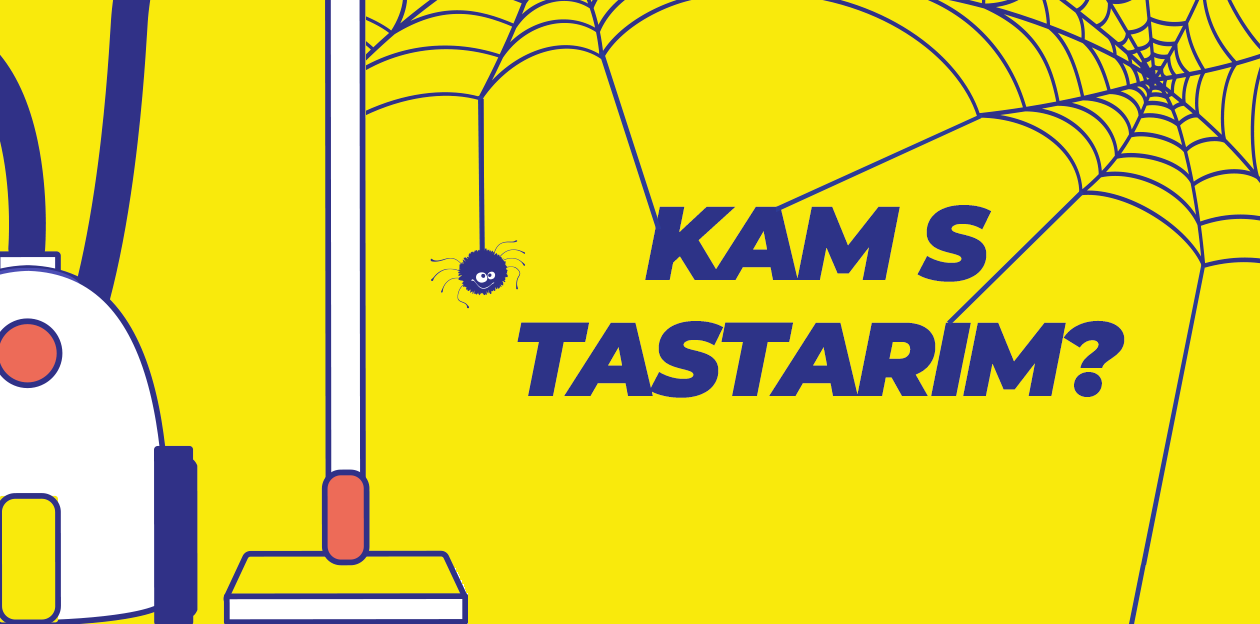 Na Osnovni šoli dr. Ivana Prijatelja Sodražicabomo na vozilu E-transformer 2.0, ki bo parkirano na dvorišču,11. in 12. aprila 2022, v času od 7:00 do 13:00zbirali ŠE DELUJOČE APARATE!KAJ LAHKO BREZPLAČNO ODDATE:Aparate, ki so še delujoči in primerni za ponovno uporabo: male gospodinjske aparate, zabavno elektroniko – radie, zvočnike, LCD televizije in monitorje, svetila, računalniško opremo ter orodje za dom in vrt; skratka vse manjše naprave, ki delujejo na elektriko ali baterije. V zahvalo boste prejeli simbolično nagrado!ŠE DELUJOČE APARATE BOMO PREGLEDALI IN JIM PODARILI NOVO ŽIVLJENJE!# ŠE SEM UPORABENPo akciji lahko še delujoče aparate odnesete v kotiček za ponovno uporabo na Zbirni center Ribnica.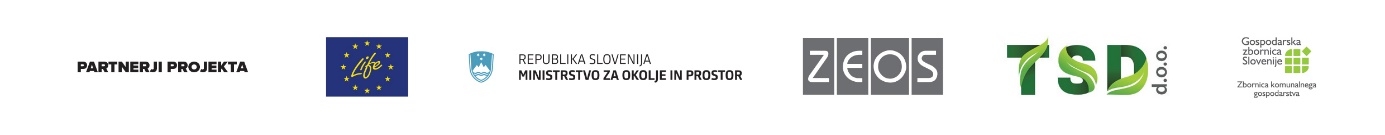 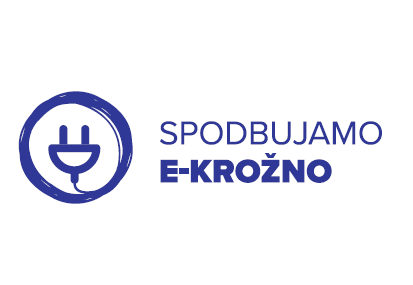 